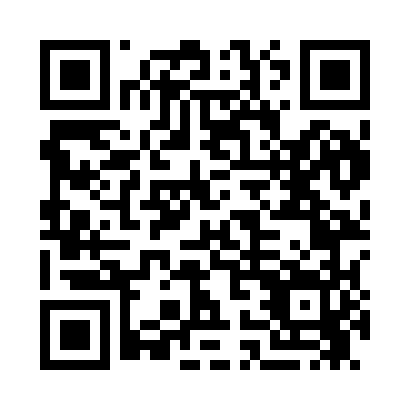 Prayer times for Panton, Vermont, USAMon 1 Jul 2024 - Wed 31 Jul 2024High Latitude Method: Angle Based RulePrayer Calculation Method: Islamic Society of North AmericaAsar Calculation Method: ShafiPrayer times provided by https://www.salahtimes.comDateDayFajrSunriseDhuhrAsrMaghribIsha1Mon3:235:1412:575:048:4010:322Tue3:245:1512:585:048:4010:313Wed3:255:1512:585:058:4010:314Thu3:265:1612:585:058:4010:305Fri3:275:1712:585:058:3910:296Sat3:285:1712:585:058:3910:287Sun3:295:1812:585:058:3910:288Mon3:305:1912:595:058:3810:279Tue3:315:2012:595:058:3810:2610Wed3:325:2012:595:058:3710:2511Thu3:335:2112:595:058:3710:2412Fri3:355:2212:595:058:3610:2313Sat3:365:2312:595:048:3510:2214Sun3:375:2412:595:048:3510:2115Mon3:395:2512:595:048:3410:1916Tue3:405:251:005:048:3310:1817Wed3:425:261:005:048:3210:1718Thu3:435:271:005:048:3210:1619Fri3:445:281:005:038:3110:1420Sat3:465:291:005:038:3010:1321Sun3:475:301:005:038:2910:1122Mon3:495:311:005:038:2810:1023Tue3:505:321:005:028:2710:0824Wed3:525:331:005:028:2610:0725Thu3:545:341:005:028:2510:0526Fri3:555:351:005:028:2410:0427Sat3:575:361:005:018:2310:0228Sun3:585:371:005:018:2210:0129Mon4:005:391:005:008:219:5930Tue4:025:401:005:008:199:5731Wed4:035:411:005:008:189:55